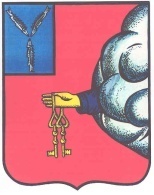 АДМНИСТРАЦИЯ ПЕТРОВСКОГО МУНИЦИПАЛЬНОГО РАЙОНА САРАТОВСКОЙ ОБЛАСТИУПРАВЛЕНИЕ  ОБРАЗОВАНИЯ ПЕТРОВСКОГО МУНИЦИПАЛЬНОГО РАЙОНА САРАТОВСКОЙ ОБЛАСТИ(УПРАВЛЕНИЕ ОБРАЗОВАНИЯ ПЕТРОВСКОГО РАЙОНА)П Р И К А З         13.12.16.г	                      №509-ОДг. Петровск, Саратовской областиОб итогах III  межрегионального сетевого проекта«День матери»         В соответствии с протоколом   жюри  III межрегионального сетевого проекта "День матери"  №3  от 08.12.16 г.ПРИКАЗЫВАЮ:Утвердить итоги  III межрегионального сетевого проекта «День матери» (Приложение №1).Объявить благодарность членам жюри III межрегионального сетевого проекта «День матери» (Приложение №2).Руководителю МКУ «Методико - правовой центр МОУ Петровского района»  А.В. Михеевой довести до сведения руководителей общеобразовательных учреждений об итогах  III межрегионального сетевого проекта «День матери»  до 19.12.2016г.Контроль за исполнением настоящего приказа оставляю за собой.И.о. начальникауправления образования                                                            О.В. КолдинаПриложение №1 к приказу управления образования от 13.12.16г.  №509-ОДИтоги  III межрегионального сетевого проекта «День матери»Приложение №1 к приказу управления образования от 13.12.16г.  №509-ОДОбъявить благодарность членам жюри III межрегионального сетевого проекта «День матери»№РегионНаименованиеКлассОУРуководительБаллМесто1Саратовская область"ПЧЕЛКИ"3-4филиал МОУ " СОШ с. Миусс Ершовского района Саратовской области" в с. ЧкаловоКаширина 
Любовь 
Анатольевна11,333 место2Саратовская область"Улыбка"7- 9 классыМОУ "СОШ п. Красный Боец Ершовского района Саратовской области"Фролова Татьяна Николаевна15,672 место3Республика Коми"Северянка"2-4 классыУКП "РДБ" ГОУ РК "Республиканский центр образования" г.СыктывкараКабицкая Любовь Ивановна, учитель начальных классов152 место4Саратовская областьАссорти11 классМБОУ СОШ №3 г.Петровска Саратовской областиЧемерова Татьяна Владимировна161 место5Саратовская областьРебята11 классМАУ СОШ №25 г.БалаковоБоровкова Татьяна Геннадьевна10,833 место6СаратовскаяЭРОН10МАОУ СОШ №26 г. БалаковоАлексеева Лариса Александровна16,251 место7Саратовская областьБОТАН10МАОУ СОШ №26 г. БалаковоАлексеева Лариса Александровна161 место8Саратовская областьПятый элемент10МАОУ СОШ №26 г. БалаковоАлексеева Лариса Александровна13,53 место9Саратовская областьОсеннее настроение9 классМБОУ ООШ с.Березовка 1-я Петровский районЗаварзина Ирина Дмитриевна8,5сертификат10Саратовская областьотряд волонтеров "Светоч"9 "б" классМБОУ "СОШ № 30" ЭМР Саратовской областиПрокудина Лариса Николаевна8,25сертификат11Саратовская область"Перелюбские девчата"8 "в" классМБОУ "СОШ им М.М. Рудченко с. Перелюб"Бадамова Ирина Анатольевна171 место12Пермский крайУральские ребята8 классМБОУ СО школа п.УральскийГубанова Юлия Леонтьевна152 место13Пермский край"Девчата8 "б" классМБОУ ООШ № 2 г. НытваКрейтер Юлия Гергардовна14,52 место14СаратовскаяТинейджеры8МОУ "СОШ п. Липовский Озинского районаМиндешева Лидия Михайловна11,333 место15Саратовская областьМамины детки8б классМБОУ СОШ №3 г.Петровска Саратовской областиСергеенко Мария Васильевна, Маркина Людмила Ивановна9,67лауреат16Волгоградская областьУСПЕХ7МОУ "СШ №2 Краснооктябрьского района Волгограда"Назарова Евгения Юрьевна16,331 место18Астраханская областьДРУЖБА7 БМБОУ "СОШ №: МО "Ахтубинский район!Шевцова Людмила Николаевна11,43 место19Астраханская областьЛучшие7 АМБОУ "СОШ №6 МО "Ахтубинский район"Сыроватская Галина Анатольевна11,333 место20Саратовская область"Улыбка"7 "б" классМОУ "СОШ р.п. Красный Октябрь Саратовского района Саратовской области"Пахомкина Наталья Юрьевна10,83лауреат21Воронежская областьДинамит6 классМКОУ "Нижнемамонская СОШ №2"Лукьянчикова Елена Васильевна171 место22Тамбовская областьИскорка6А классМБОУ "Пичаевская СОШ" Пичаевского районаТамбовской областиСытюгина Любовь Николаевна15,52 место23Псковская область"Дружная семейка"6 классМБОУ "Чихачевская средняя школа"Павлова Фаина Ивановна152 место24Ростовская область"Донцы"6 классМБОУ ОСОШ №2 пос.Орловский, Ростовской областиДождикова Алла Ивановна, учитель иностранных языков13,53 место25Нижегородская областьНезабудки6 классМБОУ СШ №9 с углубленным изучением отдельных предметов г. Павлово Нижегородской областиЩенкина Ольга Владимировна11,33лауреат26Саратовская область"Мамины дочки"6АМБОУ СОШ №3 г.Петровска Саратовской областиСоломина Ирина Михайловна10лауреат27Саратовская областьНепоседы6 классМБОУ СОШ с.Анастасьино Калининского района Саратовской областиОсфальд Ксения Александровна10лауреат28СаратовскаяДружные6 аМОУ "СОШ пос. Учебный Ершовского района Саратовской области"Кочегарова Светлана Александровна8,5сертификат29ВоронежскаяКАРУСЕЛЬ6МКОУ Касьяновская СОШТатаринова Лариса Александровна6,25сертификат30Саратовская область"ДОЧКИ"5, 8 КЛАССЫфилиал МОУ " СОШ с. Миусс Ершовского района Саратовской области" в с. ЧкаловоКаширина 
Любовь 
Анатольевна11лауреат31Астраханская область"ДЭМС"5 "в"МБОУ г.Астрахани "СОШ №51"Сорокина Вера Ивановна15,672 место32Саратовская область"Задорные ребята"5 классМОУ СОШ № 1 г. АткарскаНаумова Ирина Евгеньевна15,672 место33Республика Коми"Алые паруса"5 классУКП "РДБ" ГОУ РК "Республиканский центр образования" г.СыктывкараСтефанова Лариса Михайловна14,52 место34Тамбовская областьСветлячки5 "Б" классМБОУ "Пичаевская СОШ" Пичаевского районаТамбовской областиПоторыкина Татьяна Евгеньевна14,332 место35Астраханская область"Лучики"5 "в" классМБОУ г.Астрахани "СОШ №51"Сорокина Вера Ивановна142 место36Саратовская область"Команда"5 "а" классМБОУ "СОШ им М.М. Рудченко с. Перелюб"Завгороднева Елена Владимировна142 место37Воронежская область"Солнышко"5 "А"МБОУ "СОШ № 24 имени В.Г. Столля" г. ВоронежаЦуканова Елена Викторовна13,53 место38Тамбовская областьЭКСТРИМ5 б классМБОУ Сосновская СОШ № 1Половинкина Надежда Владимировна13,53 место39Саратовская областьДинамит5 АМОУ "СОШ п.Красным Текстильщик Саратовского района Саратовской области"Комарова Лариса Александровна10лауреат40СаратовскаяТигры5МОУ "СОШ с.Аряш" Новобурасского района Саратовской областиСафарова Карина, Иманова Юля, Ильин Вова, Коваль Витя9,67лауреат41Саратовская область"Юность"5 классМОУ "СОШ им.Н.В.Грибанова с.Брыковка Духовницкого района Саратовской области"Медведева Ирина Анатольевна8,5сертификат42Саратовская областьНеумейки4классГБОУ СО "Санаторная школа-интернат г. Петровска"Осинкина Оксана Валентиновна152  место43Саратовская область"Непоседы"4 классМОУ "СОШ с.Багаевка им.Н.В.КотловаАлешкова Светлана Викторовна133 место44Саратовская"Дружба"4МБОУ "ООШ с. Смородинка"Лебедева Нина Николаевна11,33лауреат45Ставропольский"МЫ ЗАНКОВЦЫ!"4МКОУ "СОШ №6" ИМРСКШумская Наталья Николавна10,33лауреат46Ставропольский крайУлыбка4 классМКОУ СОШ №8 с.Ульяновка Минераловодского районаТерехова Алла Викторовна9,25лауреат47СаратовскаяНепоседы3аМБОУ СОШ №3 г.Петровска Саратовской областиКауркина Надежда Ивановна16,751 место48СаратовскаяПчёлки3 "В"МБОУ СОШ №3 г.Петровска Саратовской областиОрлова Лариса Анатольевна14,752 место49Саратовская областьВсезнайки3 классМАОУ СОШ №16 г.БалаковоМязитова Фаина Михайловна14,52 место50Тамбовская областьЧебурашка3 классЕгоровский филиал МБОУ "Пичаевская СОШ"Блохина Ирина Владимировна14,332 место51Саратовская областьЛучики3МБОУ "ООШ с. Смородинка"Серобаба Оксана Николаевна13,53 место52Республика Марий Эл"Дружные ребята"33МБОУ "Пайгусовская СОШ"Поликанова Екатерина Алексеевна11,5лауреат53Саратовская  область" Эрудиты"2а, 2б классМБОУ " СОШ №8 г.Петровска Саратовской области"Шитова И.В., Борисова Е.А.171 место54Воронежская область"Дочки-матери"2аМКОУ "Гремяченская СОШ"Хохольского района Воронежской областиАндреева Ирина Борисовна16,671 место55Ставропольский край"Дружные ребята"2 бМКОУ СОШ № 8 с.Ульяновка Минераловодского районаКазакова Татьяна Владимировна162 место56Саратовская областьРадуга2а классМОУ "СОШ п.Учебный, Ершовского района"Алдохина Марина Михайловна162 место57Ставропольский край"Классные ребята"2 а классМКОУ СОШ №8 с.Ульяновка Минераловодского районаКалугина Людмила Алексеевна14,333 место58Саратовская область"Верные друзья"2 "Б" классМБОУ СОШ №2 г. Петровска Саратовской областиПросвирнина Наталья Петровна14,333 место59Саратовская областьСовята2 АМОУ "СОШ п.Красный Текстильщик Саратовского района Саратовской области"Комарова Екатерина Витальевна12лауреат60Оренбургская областьГорошинки цветные2 классМБОУ "Сакмарская СОШ" с. СакмараЕвдокимова Лариса Николаевна11,33лауреат61Саратовская область"Ершата"2а классМОУ "СОШ№3 г.Ершова Саратовской области"Косарева Светлана Анатольевна10,75лауреат62СаратовскаяЗвёздочки2МОУ "СОШ п. Осиновский Марксовского  района Саратовской области"Макрова Татьяна Петровна8,25сертификат63Тамбовская областьМаячок5 "А" классМБОУ "Пичаевская СОШ" Пичаевского районаТамбовской областиЧупахина Галина Анатольевна171 место1Кочегарова Светлана Александровнаучитель биологии, экологииМОУ "СОШ пос . Учебный Ершовского района Саратовской области"2Рудниченко Галина Николаевнаучитель химии и биологииМОУ СОШ № 5 Копейский городской округ Челябинской области3Карандина Елена Анатольевнаучитель начальных классовМОУ "СОШ р.п. Красный Октябрь Саратовского района Саратовской области"4Макрова Татьяна Петровнаучитель нач.кл.МОУ - СОШ п. Осиновский 5Агапова Светлана Леонидовнаучитель немецкого и английского языков МОУ "СОШ р.п. Красный Октябрь Саратовского района Саратовской области"6Орлова Лариса Анатольевнаучитель начальных классовМБОУ СОШ №3 г.Петровска, Саратовской области7Осинкина Оксана Валентиновнаучитель начальных классовГБОУ СО "Санаторная школа-интернат г.Петровска8Матвиенко Елена Валентиновнаучитель математикиГБОУ СО "Санаторная школа-интернат г.Петровска9Серобаба Оксана НиколаевнаУчитель начальных классовМБОУ "ООШ с. Смородинка"10Галиякбирова Фарида Минибаевнаучитель начальных классовМБОУ"ООШ с.Кучумбетово11Лозовик Ира Мирзаханифовнаучитель информатики и ИКТМОУ СОШ №4 г.Комсомольска-на-Амуре12Сатвалдиева Галина Сагановнаучитель информатики и ИКТМОУ "СОШ с.Аряш" Новобурасского района Саратовской области13Рудых Елена Александровнаучитель начальных классовМБОУ ООШ с.Березовка Петровского района Саратовской области14Ненаживина Ольга Ивановнаучитель географии, биологииМБОУ ООШ с.Березовка Петровского района Саратовской области15Осина Ольга Петровнаучитель математики и информатикиМОУ " СОШ с. Миусс Ершовского р. Саратовской обл"16Юсупова Ольга Сергеевнаучитель химии и биологии17Каширина Любовь Анатольевнаучитель начальных классовфилиал МОУ " СОШ с. Миусс Ершовского района Саратовской области" в с. Чкалово18Цуканова Елена Викторовнаучитель химииМБОУ "СОШ № 24 имени В.Г. Столля" г. Воронежа19Соломина Ирина Михайловнаучитель музыкиМБОУ СОШ №3 г. Петровска Саратовской области20Прокудина Лариса Николаевнаучитель изобразительного искусстваМБОУ "СОШ № 30"ЭМР Саратовской области21Касимова Елена Викторовнаучитель физикиМБОУ СОШ с. Ноаоалександровка им. Героя Советского Союза Ф. Д. Глухова Александрово-Гайского района Саратовской области22Завгороднева Елена Владимировнаучитель математикиМБОУ "СОШ им.М.М.Рудченко с.Перелюб Перелюбского района Саратовской области"23Барзенко Галина Викторовнаучитель начальных классовМБОУ "СОШ с. Иваниха Перелюбского района Саратовской области"24Аренина Юлия Анатольевнаучитель информатикиМБОУ "СОШ им. М.М. Рудченко с. Перелюб Перелюбского района Саратовской области"25Борщёва Наталья Анатольевнаучитель английскогоМБОУ "СОШ им. М.М. Рудченко с. Перелюб Перелюбского района Саратовской области"26Баранова Светлана Георгиевнаучитель начальных классовМОУ "СОШ № 2 ЗАТО Светлый Саратовской области"27Дмитриева Татьяна Сергеевнаучитель технологии, информатикиМОУ "СОШ села Рыбушка Саратовского района Саратовской области"28Папшева Елена Алексеевнаучитель математикиМБОУ "СОШ с. Озерки Петровского р-на Саратовской области"29Лукьянчикова Елена Васильевна30Комиссаренко Людмила Николаевнаучитель начальных классовМОУ "СОШ № 5 г.Ершова Саратовской области"31Бурамбаева Асия Серкалиевнаучитель начальных классовМОУ "СОШ № 5 г.Ершова Саратовской области"32Солдатова Светлана Николаевна учитель начальных классовМБОУ " СОШ №8 г. Петровска Саратовской области"33Мязитова Фаврузя Мяруфовнаучитель начальных классовМАОУ СОШ №16 г.Балаково34Крейтер Юлия Гергардовнаучитель истории и обществознанияМБОУ ООШ № 2 г. Нытва, Пермский край35Дождикова Алла Ивановнаучитель иностранных языковМБОУ ОСОШ №2 пос.Орловский, Ростовская область36Кудашева Гузел Абдулхаковнаучитель математики и физикиМБОУ "СОШ №52 ст. Карамыш Красноармейского района Саратовской области"37Цацаева Татьяна Анатольевнаучитель начальных классовГБОУ СО "Санаторная школа - интернат г. Петровска"38Фисенко Светлана Николаевнаучитель гпдМБОУ "ООШ с. Смородинка"39Емельянова Наталья Анатольевнаучитель русского языка и литературыМОС "СОШ с.Родничок им.В.П.Сергеева Балашовского района Саратовской области"